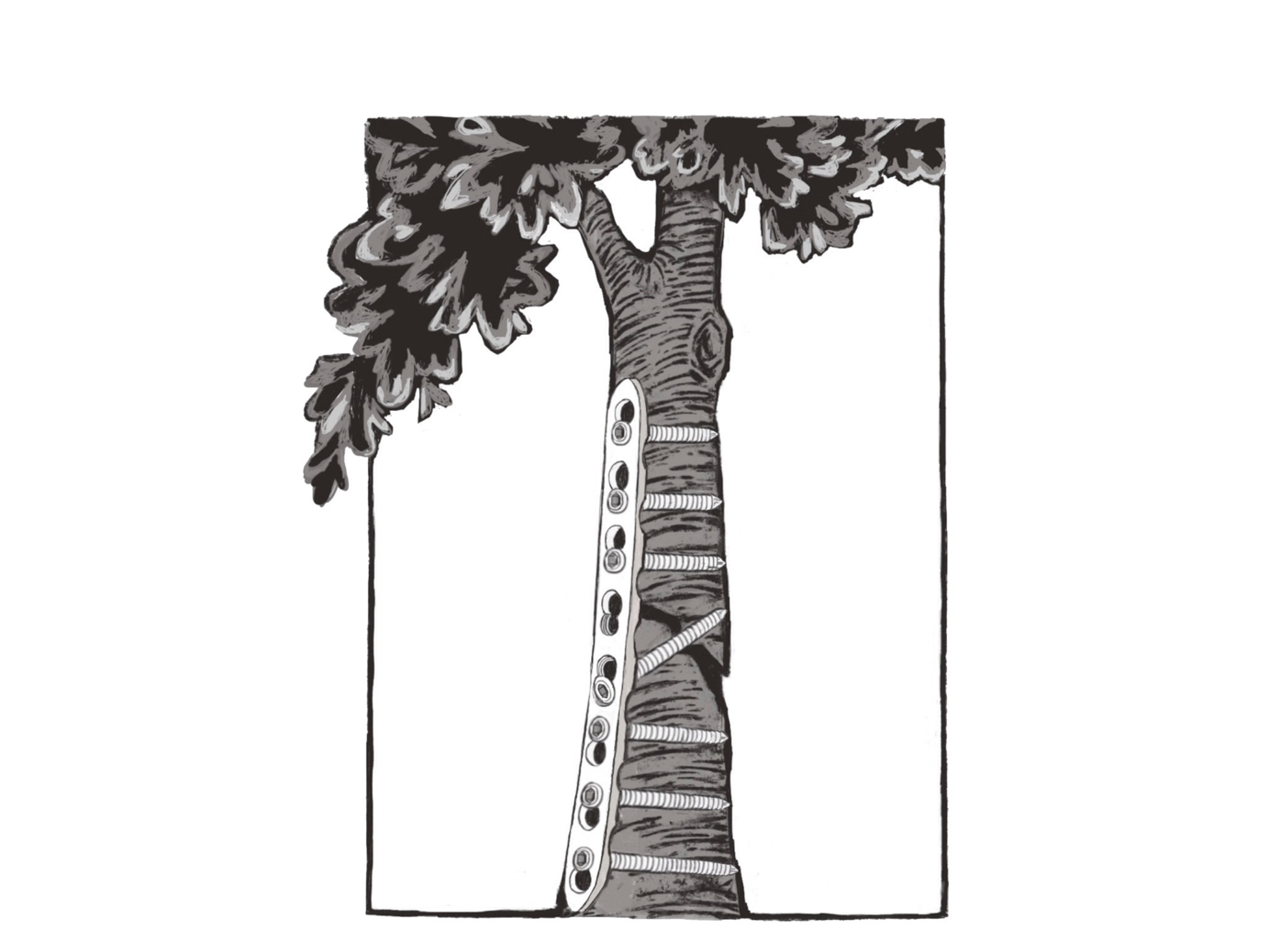 4th Biennial Traumaplatform SymposiumFriday September 13th 2019Leeuwarden, the NetherlandsCommittee Members 2019:  Chef 2019	Nine de Planque - Erasmus MC, Plastics		cadeplanque@gmail.com Chefs Symposium	Lars Brouwers, Radboud MC, Surgery 	l.brouwers@etz.nl	Caroline Selles – Maasstad & AMC, Surgery	sellesc@maasstadziekenhuis.nl4th Biennial Traumaplatform Symposium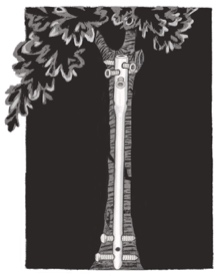 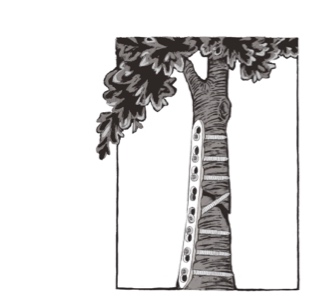 Friday September 13th 2019Scientific Program08:00     -     	Arrival, Breakfast and Good Coffee @ Vliegbasis Leeuwarden4th BiennialTraumaplatform Symposium 2018 @ Vliegbasis LeeuwardenPhD Elevator Pitches – Pitch now, feedback follows over the day to make it better– Moderators Professor Michiel Verhofstad & Nine de Planque08:30     -     	Opening: 4th Bienniel Traumaplatform Symposium – Koen Lansink, MD PhD08:40     -     	PhD elevator pitch I 08:52     -     	PhD elevator pitch II 09:04     -     	PhD elevator pitch III09:16     -     	PhD elevator pitch IV09:28     -     	PhD elevator pitch V09:40	-	Coffee/Tea Break– Key Note dr Sven Meylaerts & dr  Peer van der Zwaal		Multidisciplinary Trauma Unit: Just DO itCompleted PhDs – So What? Or did it change practice…?!– Moderators dr. Obdeijn and dr. Vermeulen10:00	-	PhD Change of Practice Pitch I – 3D Printing in Orthopaedic Trauma		drs Lars Brouwers, Radboud MC – Trauma Surgeon in Training10:12	-	PhD Change of Practice Pitch II – Complication in Distal Radius Fractures		drs Minke Bergsma, Amsterdam UMC – Plastic Surgery10:24	-	PhD Change of Practice Pitch III – Steps & Gaps in Intra-Articular Fractures		drs Batur Hayat, Amsterdam UMC – Orthopaedics 10:36	-	PhD Change of Practice Pitch IV 10:48	-	PhD Change of Practice Pitch V11:08	-	PhD Change of Practice Pitch VI4th Bienniel Traumaplatform SymposiumFriday September 13th 2019Old Fashioned Key Note Lectures with Trauma Circuit in Academic Quarterly Hour– Moderators dr Rutger van Zuurmond & drs Caroline SellesPaediatric Trauma, Essentials and how to stay out of trouble…11:30	-     	Dr Arnold Besselaar, Trauma & Paediatric Orthopaedic Surgery, MMC 12:00	-	Skills RACE 1: Austofix Distal no-worries Locking?The Mental aspects of flying on the Helicopter (MMT)12:30	-	dr. van Wageningen13:00	-	Skills RACE 2: 13:30	-	Lunch BreakHip Fractures – Essentials You Need to Know, and THA vs HA14:00	-	Skills RACE 3: 14:30	-	dr. Vermeulen and dr. Van NieuwenhovenOpen Tibial Shaft Fractures – Direct Nailing in an Open Wound?15:00	-	dr Rutger van Zuurmond, Isala klinieken, the Netherlands15:30	-	Skills RACE 4: Tibial Nail: SureShotSuper? 15.55	-	Coffee Break – Grab good coffee and move on…Key Notes – My Messages for the Young Generation– Commandeur BlomBeing a doctor, there can be much more to it…16:00	-     	Professor Michiel Verhofstad, Erasmus MC – My Life as a Doctor, and… Executive Committees, Steering Committees, Chair Person & Board Memberships16:20 -		Professor van Zuijlen, Amsterdam UMC – That one patient – Burns and Scars16:40   -	dr. Koen Lansink, ETZ – Trauma surgery and Management – leading a regional trauma network My Passion in Trauma 17:00	-	dr Guus Vermeulen, Xpert Clinic - Datamanagement17:20    -	dr Dennis den Hartog, Erasmus MC - Good RCTs and the ElbowHANDS ON – Everything you need to know about hand trauma!17:40	-	Associate Professor Miyam Obdeijn, Amsterdam UMC18:00	-	Drinks ----------------------------4th Bienniel Traumaplatform Symposium Adjourns-----------------------------------------------------------------AO Young Generation Symposium Begins-------------------------------19:00	-	DINNER + Key Note Lecture AO Young Generations